Телевизор замедляет развитие детей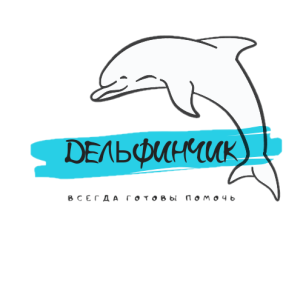 Молодые родители все чаще используют телевизор в качестве «домашней няни», в результате чего маленькие дети, в том числе и в возрасте до двух лет, проводят перед телеэкраном все больше и больше времени. Видеокассеты и видеоигры еще крепче приковывают детей к экрану. Молодые родители все чаще используют телевизор в качестве «домашней няни», в результате чего маленькие дети, в том числе и в возрасте до двух лет, проводят перед телеэкраном все больше и больше времени. Видеокассеты и видеоигры еще крепче приковывают детей к экрану.Ассоциация педиатров Японии и некоммерческая организация «Ребенок и СМИ», изучающая воздействие средств массовой информации на детей, в сентябре – октябре 2002 года провели обследование в префектуре Фукуока, в котором были задействованы родители 1100 малышей.Согласно полученным данным 96,6% детей росли в домах, где телевизор был включен более 10 часов в день. У всех этих детей наблюдается тенденция отводить глаза во время контакта с собеседником. Для сравнения, в тех домах, где телевизор был включен в течение трех или менее часов, только 37,5% детей реагировали на собеседника подобным образом.Как подчеркивают представители ассоциации, это свидетельствует о том, что способность ребенка строить свои личные отношения с окружающими пропорционально уменьшается по мере увеличения количества времени, которое он проводит перед телевизором. Кроме того, у детей-телезрителей наблюдается замедленное овладение речевыми навыками.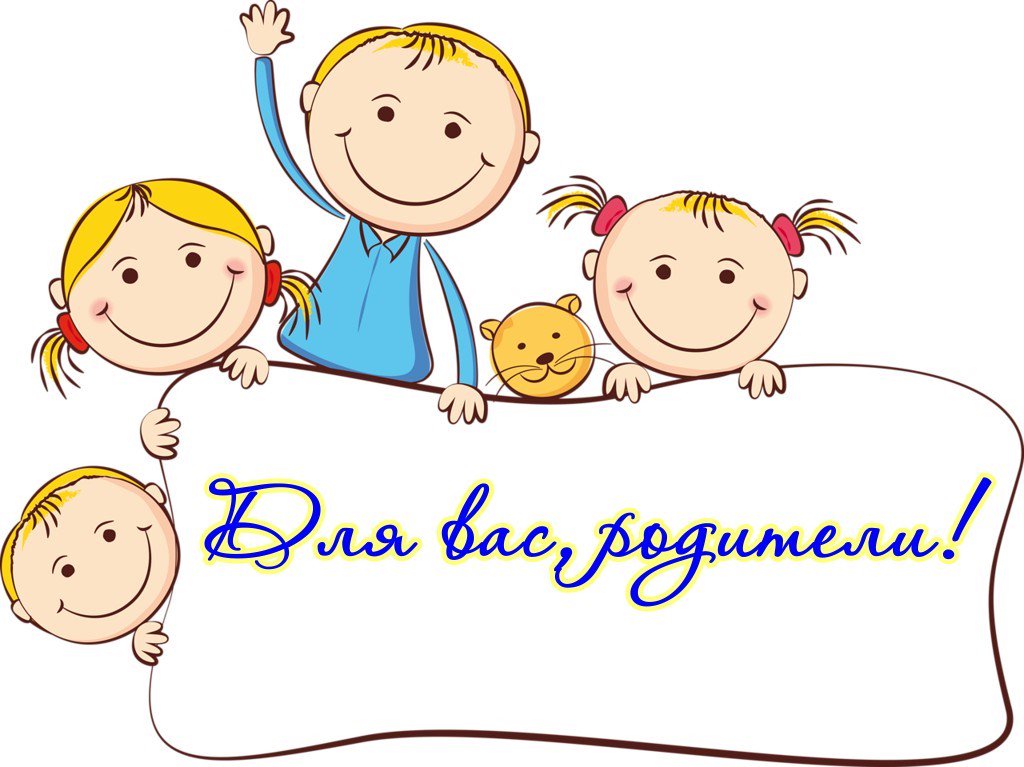 